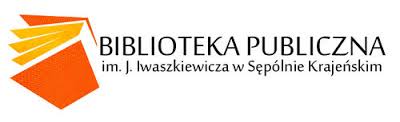 XI WIERSZYKARNIA 2017 REGULAMIN POWIATOWEGO KONKURSU RECYTATORSKIEGO pt. „BAJKOWE ZOO”I Organizator:Biblioteka Publiczna im. Jarosława Iwaszkiewicza w Sępólnie Krajeńskim.II Termin i miejsce konkursu:30 maja 2017 r. od godz. 930 w czytelni dla dzieci.III Cele: zaznajomienie dzieci z twórczością poetów polskich;ukazanie piękna języka polskiego oraz wzbogacenie słownictwa dzieci;rozwijanie kompetencji deklamacyjnych;wyrabianie umiejętności swobodnego oraz kulturalnego zachowania się;walka z tremą – przezwyciężanie nieśmiałości u dzieci.IV Warunki uczestnictwa:W konkursie uczestniczą przedszkolaki z powiatu sępoleńskiego (dzieci 5 – 6-letnie,do 3 osób  z każdej grupy).Uczestnik prezentuje 1 wybrany przez siebie wiersz o zwierzętach.Prezentowane utwory oceniane będą przez jury pod względem następujących kryteriów:stopień opanowania pamięciowego tekstu,poprawne i płynne deklamowanie,zgodność doboru utworu z tematyką konkursu,ogólne wrażenia artystyczne.przewidziane są 3 nagrody główne oraz wyróżnienia.uczestnicząc w konkursie, uczestnik wyraża zgodę na przetwarzanie i publikację danych osobowych dla potrzeb tego konkursu.V Termin zgłoszenia do konkursu:Prosimy o potwierdzenie udziału w konkursie do dnia 26 maja 2017 r. w siedzibie Biblioteki – Sępólno Krajeńskie, ul. Wojska Polskiego 22, tel. 052 388 0220 lub elektronicznie: e-mail: kontakt@biblioteka-sepolno.pl. Uwaga!Wraz ze zgłoszeniem należy dostarczyć Kartę uczestnictwa oraz kserokopie wierszy, które 
dzieci będą recytować podczas konkursu.KARTA UCZESTNICTWA
W XI POWIATOWYM KONKURSIE RECYTATORSKIMWIERSZYKARNIA 2017pt. „BAJKOWE ZOO”Przedszkole/Oddział przedszkolny………………………………………………………………………………………………………………………………………………………………………………………………………………………………………………………...
Opiekun:……………………………………………………………………………………………………………………………………………UCZESTNICY:
1. Imię i nazwisko*……………………………………………….……………………………………………………………………..Wiek………………………………………………………………………………………………………………………………………………….Tytuł  wybranej rymowanki:…………………………………………………………………..……………….…………………...
……………………………………………………………………………………………………………………………………………………………2. Imię i nazwisko*……………………………………………….……………………………………………………………………..Wiek………………………………………………………………………………………………………………………………………………….Tytuł  wybranej rymowanki:…………………………………………………………………..……………….…………………...
……………………………………………………………………………………………………………………………………………………………3. Imię i nazwisko*……………………………………………….……………………………………………………………………..Wiek………………………………………………………………………………………………………………………………………………….Tytuł  wybranej rymowanki:…………………………………………………………………..……………….…………………...
…………………………………………………………………………………………………………………………………………………………..Uwaga! Każdy uczestnik do Karty uczestnictwa dołącza kserokopię tekstu do recytacji.*Proszę wypełnić drukowanymi literami.